ПОСТАНОВЛЕНИЕот «19» июля 2019 год 							                    № 29О внесении изменений и дополнений в постановление Администрации сельского поселения Новотатышлинский сельсовет муниципального района Татышлинский район Республики Башкортостан «Об утверждении муниципальной программы  «Профилактика терроризма  и экстремизма в сельском поселении Новотатышлинский  сельсовет муниципального района Татышлинский район Республики Башкортостан на 2017-2019 годы»	В соответствии с федеральными законами от 06.10.2003г. №131-ФЗ  «Об общих принципах организации местного самоуправления в Российской Федерации», от 06.03.2006г. №35-ФЗ «О противодействии терроризму», представлением прокуратуры Татышлинского района РБ от 20.06.2019г. об устранении нарушений законодательства о противодействии терроризму,   ПОСТАНОВЛЯЮ:	1. Приложение №1 Постановления главы сельского поселения Новотатышлинский сельсовет муниципального района Татышлинский район РБ от 19.04.2017 г. № 13 «Об утверждении муниципальной программы  «Профилактика терроризма и экстремизма в сельском поселении Новотатышлинский  сельсовет муниципального района Татышлинский район Республики Башкортостан на 2017-2019 годы»   в разделе 3 Управление программой таблицу «Мероприятия по реализации муниципальной программой…» дополнить следующими строками:	2. Обнародовать настоящее постановление на информационном стенде и на официальном сайте администрации сельского поселения Новотатышлинский сельсовет муниципального района Татышлинский район РБ.	3. Контроль за исполнением настоящего постановления оставляю за собой. Глава сельского поселенияНовотатышлинский сельсовет:                                     Н.В.РахимьяновБашкортостан РеспубликаһыТәтешле районымуниципаль районыныңЯны Тәтешле ауыл Советыауыл биләмəһе хакимиəте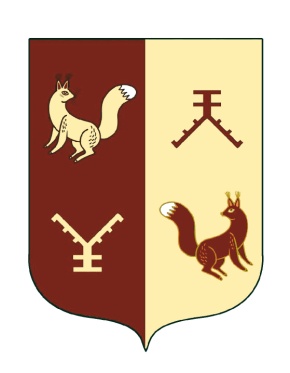 Администрация сельского поселения Новотатышлинский сельсовет муниципального района  Татышлинский район Республики  Башкортостан452838,Башкортостан  Республикаһы, Тəтешле районы, Яны Тәтешле  а., Мэктэб урамы,25тел.факс 8(34778)3-21-34novotatishl@ufamts.ru452838, Республика Башкортостан, Татышлинский район, с.Новые Татышлы,ул. Школьная, д.25тел.факс 8(34778)3-22-36novotatishl@ufamts.ruНаименование мероприятийНаименование мероприятийСроки исполненияВсего (тыс. руб.)Источники финансированияИсточники финансированияИсточники финансированияОтветственные исполнителиНаименование мероприятийНаименование мероприятийСроки исполненияВсего (тыс. руб.)Местный бюджет Прочие источникиПрочие источникиОтветственные исполнители1Информировать жителей о порядке действий при угрозе возникновения террористических актов, посредством размещения информации в муниципальных средствах массовой информацииИнформировать жителей о порядке действий при угрозе возникновения террористических актов, посредством размещения информации в муниципальных средствах массовой информации2016-2020Без финансированияАдминистрация сельского поселения2Обеспечить подготовку и размещение в местах массового пребывания граждан информационных материалов о действиях в случае возникновения угроз террористического характера, а также размещение соответствующей информации на стендах2016-20202016-2020Без финансированияАдминистрация сельского поселения3Осуществлять еженедельный обход территории на предмет выявления и ликвидации последствий экстремистской деятельности, которые проявляются в виде нанесения на архитектурные сооружения символов и знаков экстремистской направленности2016-20202016-2020Без финансированияАдминистрация сельского поселения4Организация постоянного патрулирования в местах массового скопления людей и отдыха населения  села2016-20202016-2020Без финансированияОбщественная комиссия по профилактике терроризма и экстремизма5Осуществлять еженедельный обход территории на предмет выявления мест концентрации молодежи. Уведомлять о данном факте прокуратуру и ОВД  2016-20202016-2020Без финансированияАдминистрация сельского поселения6Организация в учебных заведениях профилактической работы, направленной на недопущение вовлечения детей и подростков в незаконную деятельность религиозных сект и экстремистских организаций с разъяснением ответственности, в том числе родителей несовершеннолетних, за заведомо ложные сообщения об актах терроризма, разъяснительная работа среди населения, направленная на повышение бдительности и готовности к действиям при чрезвычайных ситуациях. Распространение идей межнациональной терпимости, дружбы, добрососедства, взаимного уважения2016-20202016-2020Без финансированияМБОУ СОШ с. Новые Татышлы, СДК, детский сад (по согласованию), Администрация сельского поселения7Организовать размещение на информационных стендах информации для требований действующего миграционного законодательства, а также контактных телефонов о том, куда следует обращаться в случаях совершения в отношении них противоправных действий2016-20202016-2020Без финансированияАдминистрация сельского поселения8Организовать и провести тематические мероприятия: фестивали, конкурсы, викторины, с целью формирования у граждан уважительного отношения к традициям и обычаям различных народов и национальностей2016-20202016-2020Без финансированияМБОУ СОШ с.Новые Татышлы, СДК, удмуртский ИКЦ ( по согласованию) Администрация сельского поселения9Принимать участие в круглых столах, семинарах посвященных профилактике проявлений терроризма и экстремизма2016-20202016-2020Без финансированияОбщественная комиссия по профилактике терроризма и экстремизма10Проведение профилактических мероприятий по ЧС, тренировочная эвакуация воспитанников2016-20202016-2020Без финансированияМБОУ СОШ с.Новые Татышлы, СДК, удмуртский ИКЦ ( по согласованию), Администрация сельского поселения11Освещение антитеррористической деятельности с указанием соответствующих номеров телефонов и разъяснением ответственности, в том числе родителей несовершеннолетних, за заведомо ложные сообщения об актах терроризма, разъяснительная работа среди населения, направленная на повышение бдительности и готовности к действиям при чрезвычайных ситуациях2016-20202016-2020Без финансированияМБОУ СОШ с.Новые Татышлы, СДК, удмуртский ИКЦ ( по согласованию), Администрация сельского поселения12Помощь в трудоустройстве ищущих работу безработных граждан через УТ и СЗН ГУ ЦЗН2016-20202016-2020Без финансированияАдминистрация сельского  поселения13Проводить рабочие встречи  с представителями религиозных конфессий, национальных диаспор с целью выявления и пресечения фактов разжигания межрелигиозной и межнациональной розни2016-20202016-2020Без финансированияАдминистрация сельского  поселения14Оказывать содействие  по выявлению иностранных граждан и лиц без гражданства, незаконно находящихся на территории Российской Федерации с целью последующей их депортации за ее пределы2016-20202016-2020Без финансированияАдминистрация сельского поселения15Опубликовать в районных СМИ цикл статей по противодействию экстремизму и терроризму 2016-20202016-2020Без финансированияАдминистрация сельского поселения